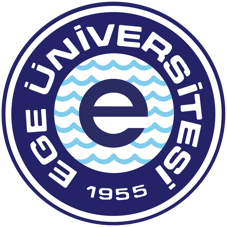 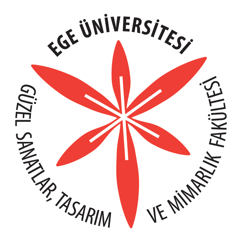 EGE ÜNİVERSİTESİGüzel Sanatlar, Tasarım ve Mimarlık Fakültesi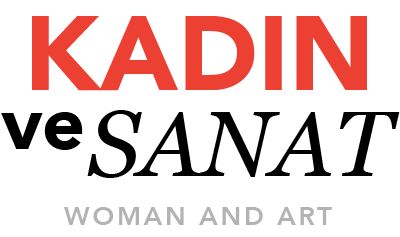 8 MART DÜNYA KADINLAR GÜNÜ ULUSLARARASI ÇEVRİM İÇİ JÜRİLİ KARMA SERGİSİBAŞVURU FORMUEGE UNIVERSITYFaculty of Fine Arts, Design and Architecture MARCH 8TH INTERNATIONAL WOMEN'S DAYINTERNATIONAL ONLINE JURIED GROUP EXHIBITIONPARTICIPATION FORMBu form, e-posta olarak gstm@mail.ege.edu.tr adresine gönderilmelidir. This form should be sent by e-mail to gstm@mail.ege.edu.trE-posta ekinde “Sergi Katılım Formu”, “Eser Görseli” ve “Profil Fotoğrafı” (En az 300 dpi çözünürlükte ve Jpeg formatında) yer almalıdır. The e-mail attachment should include the "Exhibition Participation Form," "Artwork Image," and "Profile Photo" (at least 300 dpi resolution and in Jpeg format).25 Şubat 2024 tarihine kadar madde 2’deki eklerle birlikte e-posta ile gstm@mail.ege.edu.tr adresine gönderilmelidir.It must be sent to gstm@mail.ege.edu.tr by e-mail with the attachments in the second item until 25 February 2024  Eserler komisyon tarafından değerlendirilecektir. / The committee will evaluate works.Sergi eserleri 8 – 28 Mart 2024 tarihleri arasında https://gstmf.ege.edu.tr adresinde çevrim içi sergilenecektir.The exhibition works will be exhibited online between the dates  8 – 28 March 2024 at https://gstmf.ege.edu.trİletişim/ Contact:Arş. Gör. Seçil ÜÇ / Research Asst. Seçil Üçsecil.uc@ege.edu.tr0 232 311 11 66Adı Soyadı/ Name SurnameE-posta/ E-mailTelefon/ Phone NumberKısa Özgeçmiş/ Short Curriculum Vitae 250-300 kelimeyi geçmemelidir/ Should not exceed 250-300 words.Eser Bilgileri/ Artwork Information (Teknik, Materyal, Boyut, Yıl/ Technique, Material, Size, Year)Eser Manifestosu / Art Manifesto150 kelimeyi geçmemelidir/ Should not exceed 150 words.